		Ohio Valley Region – Mizuno2024 Girls’ Junior Championships InformationWelcome to  larest reional Junior Volleyball Championship in  United States, and maybe  world! Over 1450 teams will be participating in this event in Columbus, Ohio, Cedar Point (Sandusky, OH), and Spooky Nook Champion Mill (Hamilton, OH) over the course of four weekends. The Ohio Valley Reion is very proud to provide this opportunity to its members.It is the obligation of every athlete, coach, parent, and spectator to respect the facilities and obey all of the rules of the facilities we are using. Staff and referees are instructed to report any persons violating facility regulations.There is a spectator admission fee for adults 19 and older of $10.00 Tickets can be purchased using HomeTown Ticketing ., which OHSAA is using for many of their events.  You should purchase your tickets in advance at:Admission Tickets https://www.ovr.org/ticketsCoaches, club directors, and officials get in free. Reulations at the Columbus Convention Center are:COOLERS OR BAGS OF FOOD MAY NOT BE BROUGHT INTO THE BUILDING. There are concessions available.Camping will be in designated areas outside of the playing area only. Make sure you pick up your camp site before leaving the facility. Blankets, sleeping bags, wagons and carts must be kept in designated areas. They may not be brought into the playing area!No running, horseplay, or “peppering” outside the competition halls.You are not permitted to bring your own chairs into the competition halls at the GCCC.  Ensure that fire exits are NOT blocked.Water bottles are permitted at the courts.  Teams must clean their bench areas after each match.Spectator Seating:  You do not need to bring your own chairs to the facility.  Spectators may not be seated or camped on the bench side of the court. Spectators must ensure their feet, chairs, camera/video equipment, personal items or other extraneous items are not on the Sport Court during warm-ups or during a match.OVR Board of Directors Voting:  Any reistered adult member of the Ohio Valley Reion is eliible and encouraed to vote for our Board of Directors. Voting will take place online.  See the OVR web site for details.First Aid:  There will be first aid staff on duty at all three venues. r. Apparel:  Tournament T-shirts and volleyball apparel will be available for purchase. Video Taping:  Live streaming is not permitted. Video equipment must not be positioned higher than 6’. 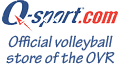 Tournament Information and Playing FormatsSeedin:  Seedin for all divisions was done usin all information available throuh  latest possible events. Teams that reported results for 6 or more events only had ir best five finishes considered for seeding in all American, Regional and Youth divisions. National teams had ir top 6 finishes considered. Playoffs will consist of 4 teams in most divisions. Conduct:  All OVR-USAV participants and spectators must refrain from actions or words contrary to good sporting principles, including but not limited to attempting to influence a referee’s decision, disrupting a match, comments directed toward junior support crew (score table crew, line judges, second referee), or any other behaviors that may be perceived as unsporting or inappropriate at a youth sports event.Rosters:  Any chanes to  team roster must be submitted at the Championship Desk prior to  team’s first match. All teams must provide a roster at the scorer’s table for each match.  This can be a pre-printed roster, a copy of the tournament entry roster, or the roster on the back of the OVR line-up sheet can be filled out. Rosters will be checked by  referees or tournament staff prior to each team’s first match, and periodically throughout the day.  Persons not listed on  roster will not be permitted to participate.Team Personnel:  The coach(es) of another team within a club may NOT sit on the bench with a different team from that club when their team is not playing unless they are on that roster.  ONLY rostered coaches/team personnel may be on the bench/in the bench area.  The club director must be listed on the roster. All rostered team personnel, coaches or club directors are subject to conduct sanctions according to USAV rules.Pre-match Warm-ups:  ONLY currently-registered, rostered USAV members may participate in the match, including warm-ups.  Non-rostered individuals may not be on the court during warm-ups or the match.  There is NO BALL HANDLING in the concourse or in the aisles/walkways in the competition halls.Warm-up Area/Sport Court:  The area beyond the Sport Court at the end of the team bench is considered the warm-up area.  Substitutes must be seated on the team bench, or may stand in the warm-up area off of the Sport Court at the end of the bench.  Substitutes may not remain on the Sport Court, other than to receive brief instructions from a coach before entering/after leaving the court.Coaches’ Location during a Match:  When the ball is in play, coaches must be positioned closer to the team bench) than the sideline.  Within one meter (four Sport Court tiles) of the edge of the Sport Court/team bench is permissible.  When the ball is out of play, coaches may approach the sideline to instruct players.  This is permitted for the (head) coach and ONE assistant coach at any given time.Work Team Duties:  Teams are assined to provide support officials for pool play and playoff matches. The complete work team must be ready to report to the referee on their court immediately at the conclusion of the previous match.  A coach must be a member of the work team. Work Team Penalties:  For OVR Junior Championships, work teams report immediately to the referee on the court, not later than the time the serving team starts its four minutes of individual court time (i.e., 8 minutes are left in the warm-up period).   If the work team is not complete at the start of the first four minutes, the team will be penalized one point for each minute they are late, up to a maximum of 25 points, assessed in Set 1 of their next scheduled match.   They will forfeit their next match if they are more than 25 minutes late.  Teams failin to officiate assined matches will be fined $100.00.  A coach from the work team must remain present courtside for the entire match when his/her team is providing the support officials.  The OVR policy regarding the use of electronic devices by members of the work team will be strictly enforced.Warm-up Procedure:  First warm-ups of the day for each team will consist of 7 minutes of shared court time (each team on their side of the court), 4 minutes of full court for  servin team, and 4 minutes of full court for  receivin team. Servin practice will be included in  4 minutes. You may ask  referee to inform you of your remainin time (usually 1-minute) for servin.  All subsequent warm-ups will be 2-4-4.Match Format for 4-team Pools:  All matches for 4 team pools will consist of the best 2/3 sets. The first two sets will be to 25 points. All deciding sets will be to 15 points, teams will not switch sides during the match. There will be no cap for any game.Match Format for 3-team Pools:  For three-team pools, the playing format will vary based upon age group and number of teams in the division.  The specific format will be published in the coaches’ packet for that division.  Cross-over matches between pools, best 3/5 matches, or playing an automatic three sets to 25 points are options.  If three sets to 25 are played, a coin toss will be conducted for the third set, and teams will not change courts at 13 points. Pools Reduced to 3 Teams:  When a four-team pool is reduced to three teams due to a team dropping on short notice, the format options include cross-over matches, or best 3/5 sets (or 3 sets to 25 for youth teams 10-12 and Under).   Tie-break Procedure:  All ties will be overned by USA Volleyball Tie-breaker Procedures.Match Results/Standings:  Questions regarding seeding, match results, pool standings or AES results must be directed to tournament staff, not the referee(s) at the court.  Departure:  Teams should not depart the playing venue between pool play and bracket play unless tournament staff indicates there is sufficient time to do so.  Likewise, teams should not depart the tournament at the end of the day until they have verified with tournament staff that the team has no work team responsibilities for a subsequent match.  When two semi-final matches lead to a single final match, the loser of the second semi to finish will be the work team for the final match.  Tournament staff may instruct the referee(s) to notify a team that the team may depart at the conclusion of a match.Awards:  Awards will be given to the winners, second, and 3rd place teams in most divisions. Divisions with fewer than 16 teams will only receive 1st and 2nd place medals. There will not be a coaches’ meeting. Tournament details are available on the website under “Tournament Details”. Formats and pool assignments will be available there. https://www.ovr.org/juniors/tournaments.php?type=REG&gender=G&age=X&division=X&filled=X&td=X&site=X&date=X Check the Ohio Valley Web Pae at www.ovr.org for updates, changes, and directions.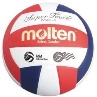 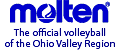 